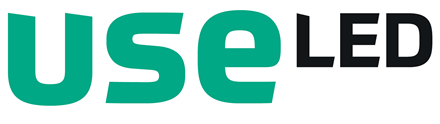 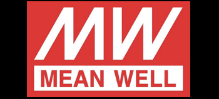 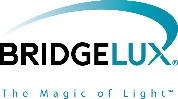 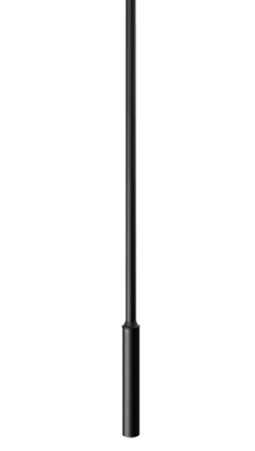 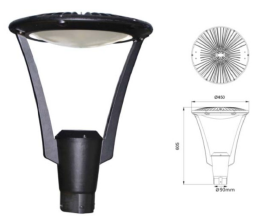 OmschrijvingWaardeWaardeWaardeWaardeArtikel codeSVL-01-20WSVL-01-30WSVL-01-40WSVL-01-50WAfmeting in mm450 x 605mm450 x 605mm450 x 605mm450 x 605mmVerbruik LED20 watt30 watt40 watt50 wattVervangt HID50 watt75 watt100 watt125 wattLichtstroom lumen ca2530 lm3795 lm5060 lm6325 lmLichtopbrengst in lumen ca2200 lm3300 lm4400 lm5500 lmBranduren> 50.000 uur> 50.000 uur> 50.000 uur> 50.000 uurPower factor> 0,95> 0,95> 0,95> 0,95Operating VoltageAC85 265VAC85 265VAC85 265VAC85 265VFrequency50/60 Hz50/60 Hz50/60 Hz50/60 HzType LEDUSA Bridgelux COBUSA Bridgelux COBUSA Bridgelux COBUSA Bridgelux COBStralingshoek120o120o120o120oLichtkleur3000-5000K3000-5000K3000-5000K3000-5000KIP65656565CoverTransparantTransparantTransparantTransparantToepassingStraatverlichtingStraatverlichtingStraatverlichtingStraatverlichtingProductgarantie5 jaar5 jaar5 jaar5 jaarCertificatenCE, ROHSCE, ROHSCE, ROHSCE, ROHSOpties----